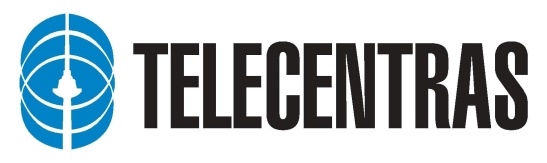 AKCINĖ BENDROVĖLIETUVOS RADIJO IR TELEVIZIJOS CENTRAS6 MĖN. TARPINIS PRANEŠIMAS,už laikotarpį, pasibaigusį 2020 m. birželio 30 d.TURINYSI. Generalinio direktoriaus žodis	3II. Pagrindiniai rodikliai	4III. Apie Bendrovę	5IV. Svarbiausi I pusmečio įvykiai	8V. Bendrovės finansiniai ir veiklos rezultatai	9VI. Valdymo ataskaita	13VII. Personalas	15VIII. Skaidrumo gairių laikymasis	16IX. Darnaus verslo veikla įmonėje	16Išvestinių rodiklių apskaičiavimo paaiškinimas	18Pirmasis 2020 metų pusmetis Telecentrui buvo kupinas intensyvios veiklos, projektų ir iššūkių. Tačiau atsižvelgiant į aplinkybes, kuriomis teko veikti,  jį taip pat pavadinčiau vienu sėkmingiausių pusmečių per 5 pastaruosius metus.Visų pirma, mums pavyko užtikrinti stabilų įmonės funkcionavimą COVID-19 pandemijos metu, iki minimumo sumažinti neigiamą karantino įtaką įmonės veiklai ir jos rezultatams. Nors kai kurių pajamas generuojančių padalinių veikla buvo visiškai  sustabdyta, o kitų  – smarkiai apribota – bendros I pusmečio pajamos tik nežymiai atsiliko nuo pernykščių. Svarbu pažymėti, kad šiuo nelengvu laikotarpiu Telecentras tvirtai laikėsi socialiai atsakingos įmonės principų. Dėl karantino nebuvo atleistas nė vienas įmonės darbuotojas. Taip pat suprasdama padėtį, į kurią pateko daugelis komercinių šalies televizijos bei radijo stočių, Bendrovė suteikė mokesčio už programų siuntimo paslaugas mėnesio atidėjimą, mokėjimus išskaidant per du mėnesius. Buvo peržiūrėtos darbo su įsiskolinusiais klientais procedūros, jas adaptuojant karantino laikotarpio realijoms. Pridursiu, kad II ketvirtį Telecentras savo akcininkui – valstybei – sumokėjo bemaž 1 mln. Eur dividendų iš pelno, uždirbto 2019 metais.Žvelgiant iš ilgalaikės perspektyvos, 2020 m. I pusmetis neabejotinai įeis į  Telecentro istoriją dėl gegužės 21 dieną pasirašytos sutarties su „Bitės grupės“ įmone dėl „Mezon“ mažmeninių paslaugų grupės, kaip turtinio vieneto, pardavimo. Ši sandoris žymi reikšmingą posūkį Telecentro  verslo strategijoje ir įmonės siekį  telekomunikacinių paslaugų segmente persiorientuoti nuo mažmeninių paslaugų prie valstybei svarbių infrastruktūrinių projektų vystymo ir didmeninių ITT paslaugų teikimo, efektyviai išnaudojant jau sukurtą infrastruktūrą. Tikiu, kad II šių metų pusmetyje sparčiai judėsime šia nauja strategine veiklos kryptimi – nuo vizijos prie jos įgyvendinimo per konkrečius projektus ir darbus.Remigijus Šeris, generalinis direktorius2020-07-20Įmonė ir kontaktiniai duomenysLietuvos radijo ir televizijos centras (toliau –Telecentras, Bendrovė) yra akcinė bendrovė, kurios akcijos nuosavybės teise priklauso valstybei, kuriai atstovauja Lietuvos Respublikos susisiekimo ministerija. Susisiekimo ministro įsakymai prilyginami visuotinio akcininkų susirinkimo nutarimams.Bendrovė dukterinių įmonių neturi.Pagrindinės veiklos kryptys	Telecentras teikia radijo ir televizijos programų siuntimo, duomenų perdavimo, interneto, išmaniosios televizijos, duomenų centrų ir telefonijos paslaugas visoje Lietuvoje. Bendrovės aukštųjų bokštų ir stiebų (virš 100 metrų aukščio) infrastruktūra leidžia kokybišku televiziniu signalu padengti beveik 100 % Lietuvos teritorijos. Ši infrastruktūra skirta TV ir radijo programų siuntimui, taip pat yra tinkama ir bevielėms telekomunikacijų paslaugoms teikti. Telecentras yra Nacionalinio Lietuvos  radijo ir televizijos transliuotojo TV programų siuntėjas, todėl įtrauktas į strateginę reikšmę nacionaliniam saugumui turinčių įmonių sąrašą.Duomenų perdavimo ir kitas telekomunikacines paslaugas Telecentras teikia naudodamas bevieles LTE ir WiFi technologijas. Bendrovės duomenų perdavimo tinklo infrastruktūra yra universali, pritaikyta visų rūšių informacijos (video, audio, duomenų ir pan.) perdavimui. Tai leido įdiegti unikalią pasaulyje ir Europoje išmaniosios televizijos paslaugą MEZON + TV per bevielę technologiją.Įmonė valdo modernų duomenų centrą, kuriam suteiktas valstybės duomenų centro statusas. Bendrovė taip pat valdo nacionaliniu mastu unikalų inžinerinį statinį – Vilniaus televizijos bokštą (aukštis 326 m.), kuriame įsikūręs  restoranas PAUKŠČIŲ TAKAS. Per metus Vilniaus TV bokšte apsilanko apie 130 tūkst. lankytojų iš Lietuvos ir užsienio. IT ir telekomunikacijų paslaugos įmonėms bei organizacijoms teikiamos su TELECENTRAS prekės ženklu, interneto ryšio paslaugos gyventojams ir verslui – su MEZON prekės ženklu. Telecentro teikiamos radijo ir televizijos programų siuntimo bei infrastruktūros prieigos nuomos paslaugos yra reguliuojamos, jų priežiūrą vykdo Ryšių reguliavimo tarnyba (toliau – RRT). Tačiau didesnė Įmonės pajamų dalis gaunama iš nereguliuojamų paslaugų, kurias teikdama įmonė konkuruoja rinkoje su telekomunikacijų paslaugas teikiančiais operatoriais..Bendrovės vizija, misija, veikimo principaiMisijaDirbame, kad mūsų klientai galėtų be rūpesčių dalintis informacijaĮsiklausydami į klientų poreikius, kuriame ir tobuliname informacijos sklaidos ir duomenų perdavimo paslaugas, pasitelkdami pažangiausias ITT technologijasVizijaReikšminga nacionalinės ITT infrastruktūros bendrovė, vystanti išmaniosios visuomenės ir ekonomikos sistemas bei paslaugasMes veikiame:AtsakingaiVykdome klientams, partneriams duotus pažadus ir iš kiekvieno darbuotojo tikimės  atsakingo požiūrio į savo darbąVeržliai ir inovatyviaiEsame patyrusi, kartu jaunatviška komanda, orientuota į naujoves ir greitą pažangių sprendimų įgyvendinimąPagarbiaiPagarba klientams, kolegoms, verslo partneriams ir aplinkai, kurioje gyvename, yra mūsų elgesio pagrindasPaprastaiSiekiame, kad mūsų paslaugos būtų nesudėtingos vartoti, o mus būtų lengva suprasti ir paprasta bendrautiStrateginės kryptys ir prioritetaiBendrovės valdyba 2019 metais patvirtino atnaujintą strategiją, kuri tiksliau atspindi Telecentro akcininko lūkesčius bei tendencijas telekomunikacijų rinkoje.Pritarus akcininkui ir patvirtinus valdybai, bendrovė 2020-05-21 pasirašė verslo dalies, teikiamos su MEZON prekės ženklu, pardavimo sutartį. Tuo būdu, išeidama iš mažmeninių telekomunikacijų paslaugų segmento, bendrovė planuoja pagrindinį dėmesį skirti infrastruktūros projektams. Bendrovė vysto duomenų centrų paslaugas dėmesį koncentruodama valstybės poreikiams.TV siuntimo paslaugų srityje tikimasi išlaikyti eterinės televizijos patrauklumą, kurį turėtų didinti 2019 m. startavusi HiTV paslauga bei į didėjantis eterį siunčiamų kanalų kiekis.Pramoginių paslaugų plėtra Vilniaus TV bokšte bus vykdoma labiau išnaudojant šiuo metu laisvas ir nenaudojamas patalpas. Sąnaudų srityje didžiausi iššūkiai yra susiję su brangstančiais ištekliais. Bendrovė reaguoja į pokyčius darbo rinkoje ir siekia išlaikyti geriausius specialistus. Tai lemia personalo sąnaudų augimą. Šių ir kitų sąnaudų augimą bendrovė kompensuos didindama veiklos efektyvumą ir peržiūrėdama perkamų paslaugų apimtis.Investicijos į MEZON paslaugos nuosaikią plėtrą ir kokybę bus tęsiamos iki verslo pardavimo sandorio užbaigimo. Bus didinamos investicijos į infrastruktūros projektus, numatoma investuoti į duomenų centrų plėtrą, atsinaujinančius energijos šaltinius bei vidinių IT sistemų atnaujinimą.Telecentras telekomunikacijų rinkos konteksteElektroninių ryšių pajamų struktūra pagal paslaugų teikėjusRyšių reguliavimo tarnybos (toliau – RRT) duomenimis, 2020 m. I ketvirtį Lietuvos elektroninių ryšių rinka pagal pajamas sumažėjo -1,87 % lyginant su 2019 m. IV ketvirčiu, tačiau buvo didesnė 3,42 % lyginant su 2019 m. I ketvirčiu.Ypač sparčiai rinkoje auga interneto paslaugų pajamos, kai internetas teikiamas naudojant mobilią prieigą (metinis augimas sudaro 24,3 %), o fiksuoto interneto prieigos ir balso paslaugų rinka mažėja. Mokamų TV paslaugų rinka pagal pajamas išaugo 12,5%, lyginant su 2019 m. I ketvirčiu. Augimą lėmė IPTV paslaugos populiarumas.Remiantis RRT 2020 m. I ketvirčio ataskaita, Telecentro dalis bendroje telekomunikacijų rinkoje sudaro 2,21 %, fiksuotos ir mobilios prieigos interneto rinkoje (skaičiuojant be Interneto paslaugų, teikiamų per mobilų telefoną) – 6,4 %, o radijo ir televizijos programų siuntimo paslaugų rinkoje – 100 %. Didžiąją telekomunikacijų rinkos dalį (82,0 %) užima 3 didieji operatoriai: „Telia Lietuva“ AB, UAB „Tele2“ ir UAB „Bitė Lietuva“.Paslaugų teikėjų, besiverčiančių elektroninių ryšių veikla, skaičius Lietuvoje 2020 m. I ketvirčio pabaigoje buvo 118 paslaugų teikėjų, per metus skaičius nepakito.ReguliavimasBendrovė yra strateginę reikšmę nacionaliniam saugumui turinti įmonė, todėl kai kurie sprendimai, susiję su įmonės turto valdymu, sandoriais, įmonės pertvarkymu ar reorganizavimu įsigalioja tik juos patvirtinus Nacionaliniam saugumui užtikrinti svarbių objektų apsaugos koordinavimo komisijai.Dalis bendrovės veiklos vyksta reguliuojamoje rinkoje, todėl jos veiklai taikomi reguliacinio pobūdžio ribojimai. Bendrovė didelę įtaką turinčiu ūkio subjektu yra pripažinta šiose rinkose:- radijo ir TV prieigos nuomos paslaugų teikimo, - TV programų siuntimo paslaugų, skirtų turinio paslaugoms galutiniams vartotojams teikti,- skambučių užbaigimo savo tinkle. Bendrovei, kaip didelę įtaką turinčiam ūkio subjektui, yra nustatyti prieigos paslaugų suteikimo, nediskriminavimo, skaidrumo, kainų kontrolės ir sąnaudų apskaitos bei apskaitos atskyrimo įpareigojimai. Bendrovė tvarko didelį kiekį asmens duomenų, todėl privalo įgyvendinti technines ir organizacines priemones BDAR (ES bendrasis duomenų apsaugos reglamentas) reikalavimų užtikrinimui. Paslaugos ir klientai Televizijos ir radijo paslaugos. Telecentro skaitmeninės antžeminės televizijos tinklais šiuo metu siunčiama 22 nemokamos televizijos programos, iš kurių 20 programų yra standartinės raiškos (SD) ir 2 – aukštos raiškos (HD). Paslauga teikiama 6 Lietuvos TV transliuotojams. Nuo 2020 m. vasario pirmuoju skaitmeninės antžeminės televizijos tinklu ST1 pradėta siųsti „Delfi TV“ programa. Transliuotojo UAB „Inno LT“ televizijos programos „FMT TV“ siuntimas šiuo metu laikinai sustabdytas, kadangi Lietuvos radijo ir televizijos komisija nuo 2020 m. gegužės 14 d. iki 2020 m. liepos 31 d. sustabdė transliavimo licenciją.  Radijo siuntimo paslaugomis naudojasi 4 nacionaliniai transliuotojai, 2 regioniniai transliuotojai ir 4 vietinės radijo stotysBendrovė turi galimybę teikti tiesioginio TV signalo perdavimo TV transliuotojams paslaugą iš bet kurios šalies vietos. Per 2020 metų 6 mėnesius atliktos 59 tiesioginės transliacijos, kurių bendra trukmė daugiau nei 177 val. HiTV. Tai hibridinės televizijos paslauga, kuri leidžia TV programas ir laidas žiūrėti per namų televizorių realiu ir atidėtu laiku nemokamai. Per HiTV galima pasiekti LRT, LNK kanalų grupės ir Lietuvos ryto mediatekas, portalus, klausytis radijo stočių, naudotis elektroniniu programų gidu, gauti orų prognozes.Infrastruktūros nuomos paslaugos. Bendrovė teikia infrastruktūros nuomos paslaugas, tokias kaip radijo ir televizijos transliacijų perdavimo priemonių (aukštuminių bokštų) nuoma, kurios skirtos radijo ir televizijos programų transliuotojams arba retransliuotojams bei įrangos talpinimo paslaugas operatoriams ar kitiems ūkio subjektams. 2020 metų 6 mėnesių pabaigoje infrastruktūros nuomos paslaugomis naudojosi 49 verslo klientai. Duomenų centrų paslaugos. Moderniame duomenų centre, kuris atitinka TIER3 reikalavimus, teikiamos didmeninės duomenų centrų paslaugos:vietos duomenų centro technologinėse spintose (kolokacija) nuoma;virtualių dedikuotų serverių (VDS) nuoma.Duomenų perdavimo paslaugos. Telecentras, derindamas šviesolaidžio ir belaidės prieigos technologijas, klientams teikia kompleksinius interneto ryšio sprendimus visoje Lietuvoje. Išplėtoti LTE ir WiFi technologijų tinklai leidžia užtikrinti belaidžio interneto paslaugos teikimą net ir atokiose šalies vietovėse. MEZON klientų skaičius nuolat auga ir 2020 metų 6 mėnesių pabaigoje siekė 97,8 tūkst. Per 2020 m. 6 mėnesius klientų skaičius padidėjo 1 %.Bendrovė Mezon paslaugų pakete teikia IPTV paslaugas. Per 2020 metų 6 mėnesius  IPTV paslaugos vartotojų skaičius padidėjo 11 % ir pasiekė 11,5 tūkst. klientų. Netelekomunikacinės paslaugos (lankytojų aptarnavimas Vilniaus TV bokšte).Aukščiausiame Lietuvos pastate, Vilniaus televizijos bokšte, lankytojams siūlomos šios pramoginės paslaugos ir lankytinos erdvės:- Kavinės-baro PAUKŠČIŲ TAKAS su judamu apžvalgos ratu paslaugos;- Sovietinės agresijos 1991 m. memorialo ekspozicijos lankymas;- Konferencijų salės ir restorano salės nuoma;- Ekskursijos po TV bokštą;- Renginių TV bokšte organizavimas.Per 2020 m. 6 mėnesius Vilniaus TV bokšte apsilankė 27,7 tūkst. lankytojų.Sausį Bendrovė suteikė paramą tradiciniam bėgimui „Gyvybės ir mirties keliu“, skirtam 1991 m. sausio 13-osios Vilniaus TV bokšto gynėjų atminimui.Vasario 3 d. buvo išplėsta per MEZON TV (IPTV) retransliuojamų TV kanalų apimtis – įdiegti muzikinių ir rusiškų kanalų rinkiniai, kuriuos vartotojas gali pasirinkti kaip papildomus.Vasario 6 d. TV programų, siunčiamų per Telecentro transliacinį tinklą ST1, sąrašą papildė portalo delfi.lt kuriamas televizinis kanalas delfi.tv.Vasarį net tris dienas – vasario 13, 15 ir 16 – į Vilniaus TV bokštą buvo iškelta didžiausia šalies Trispalvė.Kovo 16 d. sustabdytas lankytojų priėmimas Vilniaus TV bokšte ir  restorano PAUKŠČIŲ TAKAS veikla, įmonės darbuotojai, kuriems nėra būtina vykdyti pareigas darbo vietoje, pradėjo dirbti iš namų.Kovo 16 d. generalinio direktoriaus įsakymu patvirtinta Telecentro Darnaus verslo politika ir įkurtas Telecentro Darnaus verslo komitetas.Balandžio 23 d. bendrovės valdyba pritarė idėjai tapti gaminančiu elektros vartotoju ir investuoti į saulės jėgaines Telecentro objektuose ir teritorijose.Balandžio 23 d. patvirtintas Telecentro etikos kodeksas, kurio tikslas – apibrėžti Telecentro darbuotojų profesinės etikos principus ir skatinti, kad jų elgesys atitiktų visuomenėje priimtus aukščiausius atsakomybės, teisingumo, sąžiningumo ir skaidrumo standartus.Gegužės 21 d. bendrovė pasirašė su MEZON prekės ženklu teikiamų paslaugų  verslo perleidimo sutartį su „Bitė Lietuva“ grupės įmone. Verslas bus perleistas (t.y. sandoris bus užbaigtas) gavus Konkurencijos tarnybos, Ryšių reguliavimo tarnybos ir Nacionaliniam saugumui užtikrinti svarbių objektų apsaugos koordinavimo komisijos pritarimus. Gegužės 26 d. Telecentras į Finansų ministerijos sąskaitą pervedė 874 tūkst. Eur dividendų iš pelno, uždirbto 2019 metais.Birželio 11 d. patvirtinti nauji Bendrovės įstatai.Pajamos 2020 metų 6 mėn. pagrindinės veiklos pajamos siekė 10,0 mln. eurų ir, lyginant su 2019 metų tuo pačiu laikotarpiu, sumažėjo 1,1 %. Telecentro 2020 m. 6 mėnesių pajamas augino padidėjusios duomenų perdavimo MEZON ir kitos paslaugos.Pajamos iš radijo ir televizijos programų siuntimo paslaugų sumažėjo 3,0% lyginant su 2019 metų tuo pačiu laikotarpiu dėl TV transliuotojams taikomo naujo kainodaros modelio, kuris lėmė mažesnes kainas.Pajamos iš duomenų perdavimo MEZON paslaugų padidėjo 4,3 %, lyginant su 2019 metų tuo pačiu laikotarpiu dėl klientų bazės augimo ir sėkmingai įgyvendintų projektų verslo klientams. Interneto klientų skaičius išaugo 1,9 % lyginant su 2019 metų tuo pačiu laikotarpiu, o klientų, pajungtų per LTE 4G technologiją, padaugėjo 2,2%. IPTV paslaugos klientų skaičius per praėjusius 12 mėnesių išaugo net 42 % ir ataskaitinio laikotarpio pabaigoje pasiekė 11,5 tūkst.Infrastruktūros paslaugų pajamos sumažėjo 1,7 %, dėl verslo klientų sumažinto perkamų paslaugų apimčių. Netelekomunikacinių paslaugų padalinio – Vilniaus TV bokštas, kuriame įsikūrusi kavinė-baras PAUKŠČIŲ TAKAS pajamoms neigiamą įtaką turėjo veiklos sustabdymas nuo 2020 m. kovo 16 d. dėl Covid–19 pandemijos. Pajamos mažėjo 44,9 % lyginant su 2019 metų tuo pačiu laikotarpiu.Kitos paslaugų pajamos didėjo 110,9 % lyginant su 2019 metų tuo pačiu laikotarpiu dėl įgyvendintų Interneto pajungimo savivaldybėse projektų.SąnaudosBendrovės veiklos sąnaudos (be nusidėvėjimo ir amortizacijos bei ilgalaikio turto vertės sumažėjimo sąnaudų) per 2020 m. 6 mėnesius sudarė 7,4 mln. eurų ir padidėjo 0,5 %, lyginant su 2019 metų atitinkamu laikotarpiu. Augimą lėmė didesnė prekių ir paslaugų savikaina (+7,9 %). Tuo tarpu sumažėjo personalo kaštai (- 0,8 %) bei kitos pagrindinės veiklos sąnaudos (-14,4 %).Prekių ir paslaugų savikaina didėjo dėl išaugusių perkamų paslaugų apimčių, pabrangusių tinklo palaikymo sąnaudų. Labiausiai padidėjo TV turinio įsigijimo sąnaudos, kurios tiesiogiai susijusios su eterinės ir internetinės televizijos teikiamų paslaugų apimčių augimu. Personalo sąnaudoms įtakos turėjo darbuotojų skaičiaus sumažėjimas: 2020 m. birželio pabaigoje bendrovėje dirbo 20 etatų  (arba -6,8%) mažiau, lyginant su 2019 m. birželio pabaiga. Kitų pagrindinės veiklos sąnaudų sumažėjimui turėjo įtakos mažesni atidėjimai blogoms skoloms, mažesnės reklamos, teisinės, konsultacinės, transporto, patalpų aptarnavimo, mokesčių sąnaudos. Tačiau auga IT paslaugų išlaidos.Kita veikla Bendrovės kitas veiklos pajamas ir sąnaudas daugiausia sudaro nekilnojamo turto nuomos ir pardavimų pelnas, todėl rodikliai svyruoja priklausomai nuo parduotų objektų kiekio ir rezultatų. Per 2020 m. 6 mėnesius aukcionuose parduoto ilgalaikio turto pelnas siekė tik 4,2 tūkst. eurų ir lyginant su 2019 m. tuo pačiu laikotarpiu  (147 tūkst. eurų) sumažėjo 143 tūkst. Eur.EBITDA ir grynasis pelnasPer 2020 m. 6 mėn. EBITDA (pelnas prieš palūkanas, mokesčius, nusidėvėjimą ir amortizaciją bei ilgalaikio turto vertės sumažėjimą) siekė 2,6 mln. eurų ir, lyginant su 2019 m. tuo pačiu laikotarpiu , sumažėjo 8,9 %. Atitinkamai EBITDA marža buvo 26,4 %  (2019 m. - 28,7 %). Mažesnę EBITDA lėmė brangstantys resursai, nedideli turto pardavimai ir PAUKŠČIŲ TAKO veiklos sustabdymas dėl karantino. Labai tikėtina, kad Covid-19 turės įtakos pramoginės veiklos rezultatams ir ateinantiems šių metų mėnesiais dėl sumažėjusio užsienio turistų srauto į Lietuvą. Amortizacijos ir nusidėvėjimo sąnaudos sudarė 2,59 mln. eurų ir buvo 1,6 % didesnės negu per tą patį 2019 m. laikotarpį  (2,55 mln. eur). Padidėjimą lėmė išaugę įrangos kiekiai, išnuomoti klientams. Grynasis pelnas per 2020 metų 6 mėnesius siekė 44 tūkst. Eur ir lyginant su 2019 m. 6 mėnesiais  (340 tūkst. eurų) sumažėjo 295 tūkst. Eur. BalansasBendrovės ilgalaikis turtas per 2020 m. 6 mėnesius  sumažėjo 1,4 mln. eurų arba 4,8 % dėl nusidėvėjimo, kuris buvo didesnis nei investicijos.Bendrovės trumpalaikis turtas padidėjo pagrinde dėl išaugusio pinigų likučio. Nežymiai išaugo gautinos sumos ir išankstiniai apmokėjimai. Tačiau įmonė sumažino atsargų likutį.Paskolų iš bankų bendrovė neturi. Per 2020 m. 6 mėnesius 0,1 mln. Eur sumažėjo trumpalaikiai įsipareigojimai tiekėjams. Ilgalaikiai įsipareigojimai nepasikeitė.Pinigų srautaiBendrovės piniginės įplaukos iš klientų per 2020 metų 6 mėnesius buvo panašaus lygio, kaip ir 2019 metais per tą patį laikotarpį, tačiau padidėjo mokėjimai prekių ir paslaugų tiekėjams bei darbuotojams. Investicinei veiklai panaudoti pinigai sumažėjo lyginant su 2019 m. 6 mėn. laikotarpiu. Finansinės veiklos išlaidas sudaro išmokėti dividendai: 2019m. per 6 mėnesius - 955 tūkst. Eurų, 2020 m. 874 tūkst. Eur. Pinigų likutis per metus padidėjo 2 mln. Eurų (2019 m. birželio 30d. pinigų likutis buvo 5,9 mln Eurų), per pusę metų padidėjimas 0,2 mln Eurų.Projektai ir InvesticijosTelecentras nuolat investuoja į telekomunikacijų tinklo atnaujinimą ir plėtrą. 2020 metų 6 mėn. investicijos  siekė 1,2 mln. eurų, tuo tarpu per 2019 m. tą patį laikotarpį  0,3 mln. eurų mažiau.Didžioji dalis investicijų buvo skirta LTE ir WiFi tinklo talpos plėtrai bei klientinės įrangos įsigijimui. Verslo pardavimasBendrovė pasirašė su MEZON prekiniu ženklu teikiamų paslaugų verslo, kaip turtinio vieneto, perleidimo sutartį su „Bitė Lietuva“ grupės įmone. Remiantis pasirašyta sutartimi, parduodamą verslą sudaro:Telekomunikacijų tinklas (LTE, wifi) ir šio tinklo pagrindu teikiamos paslaugos - Internetas, IPTV, kliento tinklų sujungimai ir fiksuotos telefonijos paslaugos;MEZON paslaugoms teikti naudojami dažniai;Privatūs ir verslo Interneto, IPTV klientai bei balso telefonijos verslo klientai.Kartu su verslu perleidžiama ir darbuotojai aptarnaujantys klientus ir tinklą.Parduodamo verslo pajamos per 2020 m. 6 mėn. sudarė 5,8 mln eur (5,6 mln eur per 2019 metų 6 mėn.), parduodamo ilgalaikio turto likutinė vertė 2020- 06-30 dienos duomenis – 11,0 mln Eur.Rezultatų atitikimas planui ir prognozėsBendrovės finansinius rodiklius reikšmingai įtakojo apribojimai susiję su COVID-19. Dėl karantino bendrovės pajamos ir pelnas iš netelekomunikacinės veiklos Vilniaus TV bokšte buvo mažesnės nei planuota. Taip pat neįvyko nekilnojamo turto pardavimas kaip buvo numatyta biudžete. Tačiau Bendrovei pavyko sutaupyti kitose veiklos srityse lyginant su patvirtintu biudžetu, todėl EBITDA ir grynasis pelnas net gi buvo geresni nei patvirtintame plane.Bendrovė planuoja, kad antrame šių metų pusmetyje pajamos augs, kaip numatyta plane. Prasidėjus prognozuojamai  antrai  COVID-19 bangai, Bendrovės vadovybė pateiks pasiūlymus dėl biudžeto korekcijų. Rizikų valdymasBendrovė diegia vieningą rizikų valdymo sistemą pagal tarptautinėje praktikoje taikomus ISO 31000 standarto ir COSO ERM (angl. Committee of Sponsoring Organizations Enterprise Risk Management) rizikos valdymo sistemos reikalavimus. Rizikos valdymo procesas įgalina Telecentrą veikti ir siekti užsibrėžtų strateginių tikslų ir uždavinių. Rizikos valdymo tikslas – nustatyti svarbiausias rizikas, galinčias turėti neigiamą įtaką Telecentro veiklos procesų tęstinumui, strateginių tikslų ir rodiklių pasiekimui, ir jas valdyti.Bendrovė rizikas skirsto į keturias kategorijas: Strateginės rizikos, darančios tiesioginę įtaką įmonės tikslų ir uždavinių įgyvendinimui;Veiklos rizikos, susijusios su efektyviu resursų panaudojimu;Atitikties rizikos, susijusios su atitikimu teisės aktų ir kt. veiklą reglamentuojančių dokumentų reikalavimams.Vadovaujantis minėtu modeliu Bendrovėje identifikuotos rizikos, kurios turi didžiausią pasireiškimo tikimybę: Svarbiausi rizikos veiksniai, galintys sukelti strateginių rizikų – kokybiško radijo ir televizijos programų siuntimo bei duomenų centro –  sutrikimus yra elektros, vėdinimo, aušinimo ir kondicionavimo tiekimo sutrikimai. Siekdama sumažinti riziką, bendrovė investuoja į įvairius technologinius sprendimus.Bendrovė tvarko didelį kiekį asmens duomenų, todėl jau įgyvendintos techninės ir organizacinės priemones BDAR (ES bendrasis duomenų apsaugos reglamentas) reikalavimų užtikrinimui, kurių kontrolę nuolat vykdo paskirtas duomenų apsaugos pareigūnas.Saugumas ir integralumas yra vieni aukščiausių Bendrovės prioritetų. Siekiant užtikrinti Bendrovės valdomos ypatingos svarbos infrastruktūros kibernetinį saugumą bei atitikimą Lietuvos respublikos kibernetinio saugumo įstatymui, Bendrovėje dirba kibernetinio saugumo ekspertas, kuris atsakingas už techninio kibernetinio saugumo reikalavimų plano įgyvendinimą ir jų kontrolę.  Rizikos yra nuolatos stebimos ir vertinamos, rizikų sąrašas – pildomas ir atnaujinamas, vadovaujantis geros praktikos principais ir taisyklėmis.Bendrovė investuoja ne tik į verslo plėtrą, bet ir į rizikos veiksnių mažinimui skirtus projektus, kurių rizikos vertinamos ir kontroliuojamos Bendrovėje veikiančiame verslo sprendimų komitete.  Akcinis kapitalasBendrovės visos akcijos nuosavybės teise priklauso valstybei, kuriai atstovauja Lietuvos Respublikos susisiekimo ministerija. 2020 metais Bendrovės akcinis kapitalas nesikeitė ir 2020 m. birželio 30 d. jį sudarė 92 468 808 paprastosios pilnai apmokėtos akcijos, kurių kiekvienos nominali vertė yra 0,29 euro. Bendrovės vertybiniais popieriais reguliuojamoje rinkoje neprekiaujama. Dividendai ir jų skyrimo tvarkaBendrovė moka dividendus vadovaudamasi LR Vyriausybės 1997 m. sausio 14 d. nutarimu Nr. 20  „Dėl dividendų už valstybei nuosavybės teise priklausančias bendrovių akcijas ir valstybės įmonių pelno įmokų“ (nauja redakcija nuo 2017-01-01). Remiantis šiuo nutarimu, dividendams skiriama paskirstytino pelno dalis priklauso nuo pasiekto nuosavo kapitalo grąžos rodiklio.2020-05-26 bendrovė išmokėjo 874 tūkstančius eurų dividendų, t.y. 80 % iš 2019 m. skirstytino pelno (2019 metais Bendrovė išmokėjo 955 tūkst. Eurų dividendų, t.y. 80 % 2018 metų skirstytino pelno.)Visuotinis akcininkų susirinkimas Tai aukščiausias bendrovės valdymo organas. Vienintelio bendrovės akcininko teises ir pareigas įgyvendina Lietuvos Respublikos susisiekimo ministerija, kuri priima esminius sprendimus, susijusius su strateginių krypčių nustatymu, nuosavybės teisių ir pareigų įgyvendinimu, valdymo ir veiklos klausimais.ValdybaValdyba yra kolegialus Bendrovės valdymo organas. Pagrindinės valdybos funkcijos patvirtintose įstatuose ir nurodo, kad valdyba: tvirtina bendrovės strategiją, nustato ilgalaikius tikslus ir veiklos rodiklius; priima sprendimus strateginiais veiklos krypčių nustatymo klausimais; atsako už įmones organizacinį ir sisteminį vystymą;prižiūri ir kontroliuoja svarbius projektus;vertina konsoliduotas ir Bendrovės metines bei tarpines finansines ataskaitas.Valdybos narių skaičių nustato bendrovės įstatai. Iki 2020 m. birželio 11 d. valdybą sudarė 3 nariai, nuo 2020 m. birželio 11 d. valdybos narių skaičius buvo padidintas iki 4.  Valdyba iš savo narių renka valdybos pirmininką. Valdybos nariu negali būti Bendrovės vadovas. Valdyba savo funkcijas atlieka Bendrovės įstatuose nustatytą laiką arba iki bus išrinkta ir pradės dirbti nauja valdyba, bet ne ilgiau kaip iki valdybos kadencijos pabaigos metais vyksiančio eilinio visuotinio akcininkų susirinkimo.  Per pirmuosius 2020 m. 6 mėn. Bendrovės valdyboje dirbo: Valdybos pirmininkas:Vidas Danielius – VšĮ „Stebėsenos ir prognozių agentūra“ direktorius, (Bendrovės valdybos nariu paskirtas nuo 2019-04-08, nuo 2019-09-24 eina Valdybos pirmininko pareigas).Valdybos nariai:Janina Laskauskienė – valdybos narė, Susisiekimo ministerijos Valstybės turto ir įmonių valdymo skyriaus patarėja (Bendrovės valdybos nare paskirta nuo 2019-11-12)Raimondas Geleževičius – nepriklausomas valdybos narys, AB „Lietuvos draudimas“ valdybos narys, Privačių klientų departamento direktorius (Bendrovės nepriklausomu valdybos nariu paskirtas nuo 2019-09-10).Bendrovėje per 2020 m. 6 mėn. įvyko 11 valdybos posėdžių. Valdybos nariai per 2020 m. pirmąjį pusmetį valdybos veikloje dalyvavo:Audito komitetas Vadovaujantis EBPO Valstybės valdomų įmonių valdymo gairėmis ir įgyvendinant gerąją korporatyvinio valdymo praktiką, 2019 m. vasario 15 d. buvo sudarytas Audito komitetas – valdybos patariamasis organas, kurio pagrindinis uždavinys – didinti finansų priežiūros efektyvumą. Audito komiteto veikla skirta valdybos interesų apsaugai stiprinti.Per pirmuosius 2020 m. 6 mėn. Bendrovės Audito komitete dirbo: Audito komiteto pirmininkas:Šarūnas Radavičius, nepriklausomas audito komiteto narys, MB „Saluma“ vadovas, atestuotas auditorius. Audito komiteto nariai:Janina Laskauskienė – valdybos narė, Susisiekimo ministerijos Valstybės turto ir įmonių valdymo skyriaus patarėja (Audito komiteto narė nuo 2019-12-20)Raimondas Geleževičius – nepriklausomas valdybos narys, AB „Lietuvos draudimas“ valdybos narys, Privačių klientų departamento direktorius (Audito komiteto narys nuo 2019-11-22).Bendrovėje per 2020 m. 6 mėn. įvyko 4 Audito komiteto posėdžiai. Komiteto nariai per 2020 m. pirmąjį pusmetį komiteto veikloje dalyvavo:Bendrovės valdybos ir audito komiteto narių atlygio sąnaudos per 2020 m. 6 mėn. sudarė 25,2 tūkst. eurų (2019 m. 6 mėn.  – 26,1 tūkst. eurų).Valdymo struktūraBendrovės organizacinė valdymo struktūra per 2020 m. 6 mėn. nebuvo keičiama.Bendrovės vadovų komandą (administraciją) 2020-06-30  sudarė: Generalinis direktorius Remigijus ŠerisTechnologijų departamento direktorius Egidijus Ropė  Komercijos departamento direktorė Vita GrušnienėFinansų ir procesų valdymo departamento direktorius Dalius RedeckasAdministravimo departamento direktorė Dalia KleizaitėPersonalo ir kokybės skyriaus vadovas Andrius MarcinkevičiusRestorano PAUKŠČIŲ TAKAS vadovas Gediminas Vilūnas nuo 2020-05-18Komunikacijos vadovas Valdas Kaminskas.Auditas ir auditoriai2017 m. Bendrovės akcininkas patvirtino sprendimą pasamdyti audito įmonę Moore Mackonis UAB (ankstesnis pavadinimas UAB “Moore Stephens Vilnius”) Bendrovės metinių finansinių ataskaitų auditui atlikti bei Bendrovės metiniam pranešimui įvertinti. Moore Mackonis UAB atliko Bendrovės 2017, 2018 ir 2019 m. gruodžio 31 d. finansinės būklės ir pelno ar nuostolių ir kitų bendrųjų pajamų, nuosavo kapitalo pokyčių ir pinigų srautų ataskaitų bei aiškinamojo rašto pastabų auditą. 2020 m. Bendrovė paskelbė konkursą atrinkti audito įmonę 2020-2022 metinių finansinių ataskaitų auditui atlikti bei Bendrovės metiniam pranešimui įvertinti ir kreipėsi į akcininką dėl atrinktos įmonės patvirtinimo. Šio pranešimo dieną, akcininkas dar nėra patvirtinęs audito įmonės.2020 m. 6 mėn. finansinės ataskaitos nebuvo audituotos. Darbuotojų skaičius 2020 m. birželio 30 d. Bendrovėje dirbo 299 darbuotojai, faktiškai užimti buvo 272 etatai. Per metus darbuotojų skaičius sumažėjo 19, o etatų 20 vnt. arba 6,7 %.  Darbuotojų skaičius sumažėjo dėl išgrynintų darbuotojų funkcijų, regioninių padalinių struktūrinio pertvarkymo, efektyviau organizuojamų darbų departamentuose.Bendrovės darbuotojų išsilavinimo struktūra II ketvirčio pabaigoje buvo tokia: 65 % – aukštasis; 9 % – aukštesnysis; 20 % – vidurinis; 6 % – studentai. Įmonės personalo politika apibrėžta: - Kolektyvinėje sutartyje (pasirašyta 2017-11-09, galiojo 2 metus, pratęsta iki 2021-12-31); - Vidaus darbo tvarkos taisyklėse; - Personalo valdymo procese; - Etikos kodekse. Bendrovėje veikia dvi nepriklausomos profesinės sąjungos: AB Lietuvos radijo ir televizijos centro darbuotojų profesinė sąjunga ir Nepriklausoma profesinė sąjunga. Sprendimai, galintys įtakoti darbuotojų padėtį Bendrovėje, visuomet derinami su darbuotojų atstovais. Kolektyvinė sutartyje aprašyta socialinė politika, o kiekvienų metų biudžete numatomas socialinių reikmių fondas. Atlygio politikaBendrovės atlygio politika aprašyta Kolektyvinės sutarties 3-iame priede. Darbuotojų pareigybių lygiai ir šių lygių atlygio rėžiai nustatyti remiantis Korn Ferry Hay Group organizuoto atlyginimų rinkos tyrimo rezultatais. Vidutinis atlyginimas pagal darbuotojų grupes ir jo pokyčiai pateikiami žemiau lentelėje. Visų pareigybių darbuotojų atlygį sudaro fiksuotas darbo užmokestis apibrėžtas darbo sutartimi ir priedai už asmeninių ir organizacijos tikslų pasiekimą pagal Subalansuotų įmonės rodiklių lentelę (Balanced Scorecard).Kompetencija2020 I ketvirtį buvo numatyta talentų ugdymo programos pradžia, tačiau dėl Covid – 19 viruso, nukelta vėlesniam laikui. Pardavimo kompetencijos ugdymo mokymai Komercijos departamento vadybininkams sėkmingai perkelti į nuotolinių mokymų erdvę.Bendrovė iškėlusi tikslą, su numatytu mokymų biudžetu suteikti vidutiniškai kiekvienam darbuotojo etatui ne mažiau kaip 7,2 mokymo valandų per metus. Pasiektas rezultatas per antrą ketvirtį viršijo siekiamą tikslą (4,14 vs 3,6).	Pastaba: į 2020 m. I ketv. vidutinį atlyginimą įskaičiuota metinė premija darbuotojams už 2019 m. rezultatus;*2020 m. II ketv. generaliniam direktoriui išmokėta vienkartinė 19,9 tūkst. metinė premija už 2019 m. rezultatus, neįtraukta į vidurkio skaičiavimąApskaitos standartaiBendrovės finansinės ataskaitos yra parengtos vadovaujantis Tarptautiniais finansinės atskaitomybės standartais priimtais taikyti Europos Sąjungoje (ES), tarp jų – pagal 1 Tarptautinį apskaitos standartą (TAS). Sudarant 2020 m. tarpines finansines ataskaitas buvo laikomasi tų pačių apskaitos principų, kaip ir rengiant 2019 metų finansines ataskaitas arba skirtumai yra paaiškinti finansinėje ataskaitoje.Skaidrumo gairių laikymasisTelecentras laikosi 2010 m. liepos 14 d. Vyriausybės nutarimo Nr. 1052 „Dėl Valstybės valdomų įmonių veiklos skaidrumo užtikrinimo gairių aprašo patvirtinimo“ (toliau – Skaidrumo gairės). Skaidrumo gairių įgyvendinimas Telecentre yra iš esmės užtikrinamas per informaciją, atskleidžiamą metiniame pranešime, bei informacijos atskleidimą www.telecentras.lt interneto svetainėje, siekiant pateikti informaciją interesų turėtojams prieinamu bei suprantamu formatu. Informacija, kuri yra priskiriama konfidencialios informacijos kategorijai, metiniame ir tarpiniuose pranešimuose nėra skelbiamaBendrovė siekia vystyti tvaraus verslo modelį, plėtoti verslo bei visuomeninius santykius, rūpinasi žmogiškojo kapitalo gerove.Šiame ataskaitiniame etape pažymėtini aspektai:Bendrovėje veikiantis Darnaus verslo komitetas parengė ir bendrovės vadovo įsakymu patvirtino Akcinės bendrovės Lietuvos radijo ir televizijos centro Darnaus verslo komiteto darbo reglamentą.Šiuo metu Darnaus verslo komiteto nariai rengia tolimesnį Telecentro darnios veiklos planą.DarbuotojaiKarantinas buvo ypatingas periodas bendrovei parodyti ir tuo pačiu patvirtinti savo požiūrį į žmogiškąjį kapitalą.Šalyje paskelbus karantiną, bendrovės vadovybė nedelsiant ėmėsi priemonių tiek sklandžiai veiklai užtikrinti, tiek pasirūpinti darbuotojų gerove.bendrovės darbuotojams, galintiems savo darbo funkcijas atlikti dirbant iš namų, buvo tam sudarytos visos sąlygos, t.y. suteiktos reikalingos darbo priemonės, pravesti reikalingi apmokymai ir kt.;bendrovės darbuotojai, kurie savo darbo funkcijų negali atlikti dirbdami iš namų, operatyviai buvo aprūpinti reikalingomis saugos priemonėmis (veido kaukėmis, pirštinėmis, dezinfekciniu skysčiu);Karantino metu, sustabdžius restorano „Paukščių takas“ veiklą, darbuotojams buvo paskelbta prastova. Nei vienas darbuotojas nebuvo atleistas ir gegužės mėnesį visi grįžo į darbą.Bendrovės vadovybės sprendimu, restorano PAUKŠČIŲ TAKAS darbuotojams prastovų metu buvo mokamos didesnės išmokos nei numatytos Darbo kodekse, siekiant išlaikyti esamus darbuotojus, kad sėkmingai tęsti veiklą pasibaigus karantinui.Siekdama palaikyti glaudesnį ryšį su savo darbuotojais, personalo skyrius organizavo ir motyvacines paskaitas Teams aplinkoje. Tuo Bendrovė siekė pasirūpinti ir gera psichologine darbuotojų sveikata sudėtingu periodu pasikeitus darbo sąlygoms, įsivyravus įtampai dėl ankščiau nepatirtos situacijos.Siekdama paraginti darbuotojus labiau rūpintis savo sveikata, bendrovė nuo kovo mėn. 1 d. atnaujino darbuotojų papildomąjį sveikatos draudimą. Tai suteikia darbuotojams papildomą galimybę profilaktiškai ar susirgus gauti geresnės kokybės sveikatinimo ir gydymo paslaugas.Birželio mėn. bendrovės darbuotojai buvo pakviesti išsakyti savo nuomonę kasmetiniame Darbuotojų nuomonės tyrime. Tyrimo rezultatai bus pristatyti visiems darbuotojams.VisuomenėŠalies simbolis, Bendrovės valdomas aukščiausias statinys šalyje – TV bokštas – valstybinės šventės vasario 16-osios proga tapo visuomenės traukos objektu, kuomet buvo keliama valstybės vėliava. Bendradarbiaudami su aukštosiomis mokyklomis, ir karantino periodu praktikos vietas (Paslaugų valdymo skyriuje) Bendrovė galėjo pasiūlyti telekomunikacijų technologijas studijuojantiems jaunuoliams, atitinkamai organizuojant praktikos atlikimą nuotoliniu būdu.Aplinkosauga Telecentras vykdo veiklą laikydamasis darnumo su gamtine ir socialine aplinka principų. Elektromagnetinė spinduliuotė. Bendrovė, kurios pagrindinė veiklos sritis susijusi su įvairių dažnių ir įvairios galios radijo bangų (signalų) siuntimu, bazines stotis ir kitą radiotechninę įrangą projektuoja, stato ir eksploatuoja vadovaudamasi 2011 m. kovo 2 d. Lietuvos Respublikos sveikatos apsaugos ministro įsakymu Nr. V-199 patvirtinta Lietuvos higienos norma HN 80:2015 „Elektromagnetinis laukas darbo vietose ir gyvenamojoje aplinkoje. Parametrų normuojamos vertės ir matavimo reikalavimai 10 kHz-300 GHz  radijo dažnių juostoje“ bei 2014 m. birželio 12 d. Lietuvos Respublikos sveikatos apsaugos ministro įsakymu Nr. V-685 patvirtintu Radiotechninio objekto radiotechninės dalies projekto ir elektromagnetinės spinduliuotės stebėsenos plano derinimo tvarkos aprašu. Sutinkamai su šiais ir kitais norminiais aktais Bendrovė reguliariai organizuoja elektromagnetinės spinduliuotės stebėsenos matavimus.Atliekos. Bendrovė užsiima kompiuterių ir jos komponentų (baterijų ir akumuliatorių) platinimu, tad laikosi platintojams nustatytų aplinkosauginių reikalavimų. Su GIA (Gamintojų ir importuotojų asociacija) sudaryta sutartimi Telecentras įgyvendina Lietuvos Respublikos atliekų tvarkymo įstatymo reikalavimus, vykdant su baterijų (galvaninių elementų) ir akumuliatorių atliekų tvarkymu susijusią veiklą. Taip pat yra su GIA sudaryta sutartis ir dėl elektros bei elektroninės įrangos surinkimo ir išvežimo utilizuoti.Žalioji energija. Apie 70 % visos Telecentro veiklai 2020 m. I pusmetį sunaudotos elektros energijos buvo žalia, t.y. pagaminta panaudojant saulės, vėjo ir biokuro energiją. Žaliąją energiją Telecentras elektros rinkoje perka treti metai.Bendrovės planuose numatyta vystyti žaliosios energijos koncepciją ir investuoti į saulės jėgaines įrengimą elektros energijos poreikiams bendrovėje patenkinti.Žmogaus teisės ir lygios galimybėsBendrovė savo veikloje vadovaujasi žmonių lygiateisiškumo bei nediskriminavimo principais. Bendrovėje dirba 54 % vyrų ir 46 %. moterų. Bendrovės aukščiausio lygio vadovų tarpe moterys užima 2 pozicijas iš 6.Parama bendruomenėms, projektams ir akcijomsBendrovė 2020 m. I pusmetį rėmė šiuos socialius projektus bei akcijas, taip pat dalyvavo jose:Sausį Telecentras suteikė 1 000 eurų paramą Sausio 13-sios Atminties ir paramos bėgimo organizatoriams, bendrovės darbuotojai dalyvavo sausio 13-osios atminties renginiuose, užtikrino budėjimą ir tvarką juose.Birželį buvo suteikta galimybė neįgalių vaikų grupei ir Vilniaus Pilaitės mikrorajono su lydinčiais asmenimis nemokamai apsilankyti Vilniaus Tv bokšte.Korupcijos prevencijaBendrovė, kartu su kitomis Susisiekimo ministerijos reguliavimo sričiai priklausančiomis įmonėmis, dalyvauja korupcijos prevencijos veikloje. Vasario mėnesį bendrovės darbuotojai dalyvavo paskaitoje apie korupcijos prevenciją, kurią vedė STT Antikorupcinio švietimo skyriaus vyresnioji specialistė Aira Gecevičiūtė.Bendrovėje identifikuotos dvi sritys, kuriose egzistuoja padidinta korupcijos pasireiškimo tikimybė: pirkimų organizavimas ir labdaros ir paramos teikimas. Šioms sritims skiriamas didesnis atsakingų darbuotojų dėmesys, ypač darbuotojų švietimo ir privačių interesų derinimo srityse.Išvestinių rodiklių apskaičiavimo paaiškinimasNuosavo kapitalo grąžos rodiklis (ROE): apskaičiuojamas kaip grynojo pelno ir nuosavo kapitalo vidurkio (balansiniai duomenys laikotarpio pradžioje ir pabaigoje) santykis.Turto grąžos rodiklis (ROA):apskaičiuojamas kaip grynojo pelno ir turto vidurkio (balansiniai duomenys laikotarpio pradžioje ir pabaigoje) santykis.Nuosavo kapitalo ir turto santykis:apskaičiuojamas kaip nuosavybės ir viso turto santykis, atimant turto perkainavimo rezervą tiek iš nuosavybės, tiek iš turto.Bendras likvidumo koeficientas:apskaičiuojamas kaip trumpalaikio turto ir trumpalaikių įsipareigojimų santykis.Turto apyvartumo rodiklis:apskaičiuojamas pardavimo pajamų ir viso turto vidurkio (balansiniai duomenys laikotarpio pradžioje ir pabaigoje) santykis.Skolos ir nuosavybės santykis:apskaičiuojamas kaip mokėtinų sumų ir įsipareigojimų su nuosavu kapitalu santykis.Pinigų srautų iš įprastinės veiklos ir pajamų santykis:apskaičiuojamas kaip pinigų srautų iš pagrindinės veiklos ir pagrindinės veiklos pajamų santykis.Bendrovės pavadinimas AB Lietuvos radijo ir televizijos centrasTeisinė forma Akcinė bendrovėĮregistravimo data ir vieta 1991.03.19 Lietuvos Respublikos juridinių asmenų registrasĮmonės kodas 120505210Buveinės adresasSausio 13-osios g. 10, LT-04347 VilniusAdresas korespondencijai Sausio 13-osios g. 10, LT-04347 VilniusTelefonas(8 5) 204 03 00El. paštasinfo@telecentras.ltInterneto tinklapiswww.telecentras.ltĮstatinis kapitalas26 815 854 euraiVienintelis akcininkasLietuvos Respublika, kurios turtines ir neturtines teises įgyvendina Susisiekimo ministerijaPaslaugų tiekėjaiRinkos dalis2019 m. I ketv., %Rinkos dalis2020 m. I ketv., %Telia Lietuva AB38,3738,82UAB "Tele2"23,1224,09UAB "Bitė Lietuva"18,3119,25UAB "Cgates"3,283,39AB Lietuvos radijo ir televizijos centras2,212,21Kiti tiekėjai14,7112,24Finansiniai rodikliaiTūkstančiais eurų, jei nenurodyta kitaipFinansiniai rodikliaiTūkstančiais eurų, jei nenurodyta kitaipFinansiniai rodikliaiTūkstančiais eurų, jei nenurodyta kitaipFinansiniai rodikliaiTūkstančiais eurų, jei nenurodyta kitaipFinansiniai rodikliaiTūkstančiais eurų, jei nenurodyta kitaip2019  m. 6 mėn.2019  m. 6 mėn.2020 m. 6 mėn.Pokytis %Pokytis %Pagrindinės veiklos pajamosPagrindinės veiklos pajamosPagrindinės veiklos pajamosPagrindinės veiklos pajamosPagrindinės veiklos pajamos10 1109 9949 9949 994-1,1SąnaudosSąnaudosSąnaudosSąnaudosSąnaudos7 3777 4137 4137 4130,5Kitos veiklos rezultatasKitos veiklos rezultatasKitos veiklos rezultatasKitos veiklos rezultatasKitos veiklos rezultatas163575757-65,0EBITDAEBITDAEBITDAEBITDAEBITDA2 8972 6382 6382 638-8,9EBITDA marža,  %EBITDA marža,  %EBITDA marža,  %EBITDA marža,  %EBITDA marža,  %28,7%26,4%26,4%26,4%Amortizacija, nusidėvėjimas ir ilgalaikio turto vertės sumažėjimasAmortizacija, nusidėvėjimas ir ilgalaikio turto vertės sumažėjimasAmortizacija, nusidėvėjimas ir ilgalaikio turto vertės sumažėjimasAmortizacija, nusidėvėjimas ir ilgalaikio turto vertės sumažėjimasAmortizacija, nusidėvėjimas ir ilgalaikio turto vertės sumažėjimas2 5522 5922 5922 5921,6Veiklos pelnas (EBIT)Veiklos pelnas (EBIT)Veiklos pelnas (EBIT)Veiklos pelnas (EBIT)Veiklos pelnas (EBIT)345464646-86,7Grynasis pelnasGrynasis pelnasGrynasis pelnasGrynasis pelnasGrynasis pelnas340444444-86,9Grynojo pelno marža,  %Grynojo pelno marža,  %3,4%3,4%3,4%3,4%0,4%0,4%0,4%Išmokėti dividendai už praėjusius metusIšmokėti dividendai už praėjusius metus955955955955874874874-8,5Veiklos rodikliaiVeiklos rodikliaiVeiklos rodikliaiVeiklos rodikliai2019 m. 6 mėn.2019 m. 6 mėn.2019 m. 6 mėn.   2020 m. 6 mėn.Pokytis %  Pokytis %  Investicijos, tūkst. EurųInvesticijos, tūkst. EurųInvesticijos, tūkst. Eurų9809809801 2481 2481 24827,4Interneto klientų skaičius, vnt.Interneto klientų skaičius, vnt.Interneto klientų skaičius, vnt.96 00396 00396 00397 79797 79797 7971,9IPTV klientų skaičius, vnt.IPTV klientų skaičius, vnt.IPTV klientų skaičius, vnt.8 1058 1058 10511 48511 48511 48541,7Lankytojų skaičius Vilniaus TV bokšte, vnt.Lankytojų skaičius Vilniaus TV bokšte, vnt.58 06258 06258 06258 06227 71827 71827 718-52,3Darbuotojų skaičius (faktinių etatų suma)Darbuotojų skaičius (faktinių etatų suma)292292292292272272272-6,8Santykiniai RodikliaiSantykiniai RodikliaiSantykiniai RodikliaiSantykiniai Rodikliai2019 m.6 mėn.2019 m.6 mėn.2020 m. 6 mėn.2020 m. 6 mėn.Nuosavo kapitalo grąža (ROE), %2,1%2,1%2,1%2,1%2,1%0,3%0,3%0,3%Turto grąža (ROA), %1,7%1,7%1,7%1,7%1,7%0,2%0,2%0,2%Nuosavo kapitalo ir turto santykis0,800,800,800,800,800,760,760,76Bendras likvidumo koeficientas4,984,984,984,984,985,165,165,16Turto apyvartumasTurto apyvartumas0,510,510,510,510,520,520,52Skolos ir nuosavybės santykisSkolos ir nuosavybės santykis0,220,220,220,220,280,280,28Pinigų srautų iš įprastinės veiklos ir pajamų santykis, %Pinigų srautų iš įprastinės veiklos ir pajamų santykis, %19,8%19,8%19,8%19,8%17,6%17,6%17,6%Paslaugų grupė              (tūkst. Eur)2019m. 6 mėn.2020m.       6 mėn.%TV ir radijo paslaugos2.4272.353 - 3,0 Duomenų perdavimo paslaugos MEZON5.6455.890 4,3 Infrastruktūros paslaugos1.125 1.106 - 1,7Netelekomunikacinės paslaugos (PAUKŠČIŲ TAKAS)822 453 -44,9Kitos paslaugos91192110,9Iš Viso10.110 9.994 - 1,1Sąnaudų grupė      (tūkst. Eur)2019m. 6 mėn.2020m. 6 mėn.%Prekių ir paslaugų savikaina3.0843.3287,9Darbo užmokestis ir kitos personalo sąnaudos3.0242.999- 0,8Kitos pagrindinės veiklos sąnaudos1.2681.086- 14,4Iš viso7.3777.4130,5Tūkst. eurų2019m.  gruodžio 31 d.2020m. birželio 30 d.%Ilgalaikis turtas28,927,5- 4,8Trumpalaikis turtas11,912,44,2Turtas iš viso40,839,9- 2,2Nuosavas kapitalas32,131,3- 2,5Ilgalaikiai įsipareigojimai6,26,20Trumpalaikiai įsipareigojimai2,52,4- 4,0Kapitalas ir įsipareigojimai, iš viso40,839,9- 2,2Tūkst. eurų2019m. 6 mėn.2020m. 6 mėn.%Tinklas6446775,1Pastatai, statiniai209163- 22,0IT1011108,9Klientinė įranga82803508,0Kita19190Iš viso9801.24827,0Strateginės rizikosKokybiškų TV ir Radijo programų siuntimo rizikaInvesticinių projektų įgyvendinimo vėlavimo rizikaPriklausomybės nuo dominuojančio tiekėjo rizikaStrateginių iniciatyvų, planavimo ir veiklos tęstinumo rizikaVeiklos rizikosEkstremalių situacijų ir nenumatytų atvejų valdymo, veiklos tęstinumo užtikrinimo rizikaRinkos pokyčių valdymo rizikaTrumpalaikio / ilgalaikio turto valdymo rizikaIšorės tiekėjų paslaugų ir procesų rizikaDarbuotojų kompetencija ir jos netekimo rizikaAtitikties rizikosKlientų asmens duomenų ir teisių apsaugos rizikaNeatitikimo įstatymų reikalavimams rizikaDarbų saugos reikalavimų nesilaikymo rizikaValdybos narysPosėdžiaiVidas Danielius (pirmininkas)11 iš 11Janina Laskauskienė11 iš 11Raimondas Geleževičius11 iš 11Valdybos narysPosėdžiaiŠarūnas Radavičius (pirmininkas)4 iš 4Janina Laskauskienė4 iš 4Raimondas Geleževičius4 iš 4Darbuotojų grupėDarbuotojų skaičius 2020 m. I ketv.Vidutinis atlyginimas bruto 2020 m. I ketv.Darbuotojų skaičius 2020 m. II ketv.Vidutinis atlyginimas bruto 2020 m. II ketv.Generalinis direktorius1673617485*Aukščiausio lygio vadovai5582854100Vadovai243988243071Technikai ir jaunesnieji specialistai6107851032Tarnautojai7168861415Specialistai22119822271699Paslaugų sektoriaus darbuotojai ir pardavėjai301507271689Nekvalifikuoti darbininkai4129541569VISO29821502991871